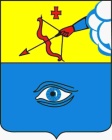 ПОСТАНОВЛЕНИЕ__02.11.2023___                                                                                         № __29/20__г. ГлазовОб организации и проведении общегородского мероприятия «Встреча «Поезда Деда Мороза» в городе Глазове»  В соответствии с Федеральным законом от 06.10.2003 № 131-ФЗ «Об общих принципах организации местного самоуправления в Российской Федерации», руководствуясь Уставом города Глазова, обращением ОАО «РЖД»,П О С Т А Н О В Л Я Ю:Провести 20 ноября 2023 года с 19:00 часов до 22:00 часов общегородское мероприятие – «Встреча «Поезда Деда Мороза» в городе Глазове» (далее – Общегородское мероприятие).Местом проведения Общегородского мероприятия определить привокзальную площадь железнодорожного вокзала города  Глазова.Управлению культуры, спорта и молодежной политики Администрации города Глазова обеспечить организацию Общегородского мероприятия.Муниципальному бюджетному учреждению культуры «Культурный центр «Россия» организовать проведение Общегородского мероприятия.Управлению жилищно-коммунального хозяйства Администрации города Глазова 19 и 20 ноября 2023 организовать очистку от снега привокзальной площади железнодорожного вокзала города Глазова для проведения Общегородского мероприятия. Управлению экономики, развития города, промышленности, потребительского рынка и предпринимательства Администрации города Глазова организовать торговое обслуживание на привокзальной площади железнодорожного вокзала города Глазова. Рекомендовать Межмуниципальному отделу Министерства внутренних дел России «Глазовский» осуществить обеспечение общественного порядка и общественной безопасности во время проведения Общегородского мероприятия (по согласованию).Настоящее постановление подлежит официальному опубликованию.  Контроль за исполнением настоящего постановления возложить на Первого заместителя Главы Администрации города Глазова.Администрация муниципального образования «Городской округ «Город Глазов» Удмуртской Республики»(Администрация города Глазова) «Удмурт Элькунысь«Глазкар»  кар округ»муниципал кылдытэтлэн Администрациез(Глазкарлэн Администрациез)Глава города ГлазоваС.Н. Коновалов